Unit 6 What’s up? 6A What’s the matter?I  Class book, page 68, exercise 1aPopuni tabelu ponuđenim izrazima. Rešenja: I’m 1. thirsty  - žedan sam                    My 5. back hurts – bole me leđa                       2. bored  - dosadno mi je                    6. knee itches – svrbi me koleno                       3. hot – vruće mi je                  I’ve got 7. a headache – imam temperaturu                       4. tired  - umoran sam                             8. a spot – imam fleku na koži                                                                                         9. a sore throat – upaljeno mi je grlo                                                                                        10. sore eyes – inficirane su mi oči                                                                                        11. toothache – imam zuboboljuII Class book, page 68, exercise 3aPročitaj dijalog i zaokruži tačne reči. Zatim poslušaj tekst na internetu i proveri da li si dobro zaokružio:https://elt.oup.com/student/project/level3/unit06/audio?cc=rs&selLanguage=en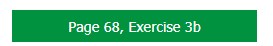 SHOULD / SHOULDN’T(TREBA / NE TREBA)Should  i  shouldn’t  se koriste kada želimo nekome da damo savet. Should  i  shouldn’t  imaju isti oblik za sva lica:DOMAĆI ZADATAK: Radna sveska 54. i 55. strana: 1. Popuni rečenice na osnovu slike 2. Popuni dijaloge. Poređaj slova po pravilnom redosledu. 3. Napiši savet za svaku napisanu situaciju. Upotrebi should ili shouldn’t i ponuđene izraze.4. Ovaj zadatak nije obavezan da se uradi.5. Napiši dijaloge. Upotrebi ponuđene izraze i should ili shouldn’t.6a Pročitaj Emilin imejl. Zaokruži njene probleme. 6b Napiši imejl u kom Emili daješ savete za njene probleme.POŠALJI DOMAĆI ZADATAK NA IMEJL NASTAVNICE.IYouHeShe                     should  visit a doctor.It                  WeYouTheyIYouHeShe                      should not  talk to strangers.It                          shouldn’tWeYouThey